Утвърдил:………………………..                                                                                                      /Таня Иванова/КОНСПЕКТ ПО ЗАВАРЯВАНЕ – УЧЕБНА ПРАКТИКА ЗА X КЛАСспециалност: „Автотранспортна техника”форма на обучение: дневна/ самостоятелнаТема 1. Здравословни и безопасни условия на труд при заваряване.Тема 2. Източници на ток за заваряване.Тема 3. Спомагателно заваръчно обзавеждане и организация на работното място.Тема 4. Подготовка на детайлите за заваряване.Тема 5. Заваряване на нелегирани, бедни на въглерод стомани или нисколегирани стомани.Тема 6. Заваряване на стомана група (XV 01) на ъглов шев ( Ш 01) от листов материал (от 4 до 13 мм) в хоризонтално-вертикална заваръчна позиция (РВ).Тема 7. Заваряване на стомана (XV 01) ъглов шев ( Ш 01) от листов материал (от 4 до 13 мм) и заваръчна позиция подова (РА)Тема 8. Заваряване на стомана (XV 01) ъглов шев ( Е\У) и РЕ (вертикална нагоре заваръчна позиция). Дебелина на ламарината от 4 до 13 мм.Тема 9. Заваряване на ъглов шев на тръба с диаметър от 50 до 100 мм към листов материал с дебелина от 3 до 13 мм. (РА) подова заваръчна позиция.Тема 10. Измерване, изпитване и контрол на заваръчните работи.Тема 11. Изработка на изделия от шина, ъглов профил и листова стомана по зададен чертеж.Подготвил:………………………..                       /инж. Г. Анастасов/ПРОФЕСИОНАЛНА ГИМНАЗИЯ ПО  МЕХАНОЕЛЕКТРОТЕХНИКА “ЮРИЙ ГАГАРИН”ПРОФЕСИОНАЛНА ГИМНАЗИЯ ПО  МЕХАНОЕЛЕКТРОТЕХНИКА “ЮРИЙ ГАГАРИН”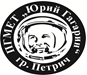 ул. “Свобода” № 31               тел.: 0745/22070;         факс: 0745/ 22070;       тел.:0745/64613гр.Петрич  	                         e-mail: pgmet_petrich@mail.bg                  www.pgmet1.hit.bg